Rekapitulace přednášek kurzu ZACHEUS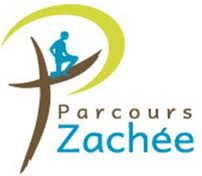 Sociální nauka církve v každodenním životě„Zachee, pojď rychle dolů, neboť dnes musím zůstat v tvém domě.“ Lk 19,5Bohatý vrchní celník Zacheus zvědavě pohlížející ze stromu na procházejícího Ježíše byl jim vyzván jít s ním a poctěn jeho návštěvou ve svém domě. Volba tohoto obrazu pro název kurzu má podpořit vůli vyjít ze své konformity za „vyššími“ zájmy a stát se účastným a znalým Kristovy nauky. Kurz Zacheus je formačním programem pro křesťany, kteří chtějí sladit svou víru s každodenním životem a tříbit své umění žít jako křesťan. Tvůrci kurzu sestavili 8 témat.Kurz jsme ve farnosti neabsolvovali jen pro osobní obohacení, ale také proto, abychom poklady sociální nauky církve mohli nabídnout druhým. To je důvod a záměr přípravy a šíření těchto listů. Ať Vám slouží k plnějšímu životu!Téma 1: Aktéři stvořeníDůstojnost člověka ve Stvoření jako Božího spolutvůrceStvoření není dokonáno. Člověk je stvořen k obrazu a podobě Stvořitele a pověřen účastí na Stvoření, na božím díle, který žádá, aby v něm mohl skrze nás pokračovat. Bylo tomu tak od počátku: „Hospodin Bůh postavil člověka do zahrady v Edenu, aby ji obdělával a střežil.“ (Gn 2,15).Bůh skrze nás ve stvoření jedná, aby dokonal své dílo. Člověk je odpovědný za to, aby dílo Pána pokračovalo.Po rozmnožení lidí Bůh přichází v Ježíši Kristu, aby proměnil/vykoupil svět a dějiny. Tato proměna se děje skrze Vtělení, a je uskutečňována lidmi, apoštoly, mučedníky, světci, všemi svědky a také námi. „Co je člověk, že na něho pamatuješ, syn člověka, že se ho ujímáš? Jen maličko jsi ho omezil, že není roven Bohu, korunuješ ho slávou a důstojností.“ (Ž 8,5-6)Cvičení 1: Dnes budu přemýšlet o energii, využívání kompetence a uplatňování odpovědnosti. Po několik minut budu přemýšlet o následující skutečnosti: moje aktivita svědčí o tom, že jsem schopen se podílet na stvoření, neboť jsem byl chtěn jako obraz Boha Stvořitele. Co mi při mých dnešních aktivitách umožnilo se cítit plně lidsky: kompetence, které jsem použil; odpovědnost, kterou jsem uplatnil; rozhodnutí, která jsem učinil? Veškeré mé aktivity, i ty nejnepatrnější, mne realizují jako lidskou bytost, jež je povolána k účasti na díle stvoření, které se rozvíjí i mým přičiněním. Před spaním: Poděkuji Pánu za to, že do mne vložil důvěru jako v pokorného dělníka jeho stvoření. Přečtu si žalm 8.Cvičení 2: Dnes se budu učit pozorovat, že moje činnost vytváří hodnotu. Moje práce má konkrétní užitek: bez ní by spousta věcí nebyla. Tvořit neznamená činit jen velké pozoruhodné věci, nýbrž i malé každodenní skutky, nezbytné pro život všech. Zamyslím se nad hodnotou, kterou mé činnosti vytvořily pro druhé: pro mé okolí; pro můj podnik, organizaci a/nebo pro společnost. Která věc by se bez mé účasti nemohla uskutečnit? Díky mým i drobným činům tohoto dne jsem byl užitečný. Jsem tomu rád? Věnuji čas vychutnání si této radosti? Kolikrát mi někdo poděkoval?Před spaním: Chválím Pána za alespoň jednu hřivnu, kterou mi daroval. Nakonec si přečtu Mt 25,14-30.Práce jako apoštolátPráce a aktivita člověka-spolutvůrce jej vede k tomu, aby se podobal Bohu. Člověk je cenným, milovaným a dovršeným skrze svou práci. Když se Bůh vtělil, Ježíš téměř 20 let pracoval jako obyčejný tesař. První částí Ježíšova apoštolátu není „zbytečný“, skrytý život, ale má nám ukázat, že náš každodenní život je dán právě tím, že jsme lidmi: máme vztahy, věci, jež máme vytvořit a vykonat, dílo, na kterém pracovat.Tři rozměry prácepráce subjektivní	- to, co mne přivádí k vědomí mé lidské důstojnosti. Aktivita mne činí subjektem před Bohem.práce objektivní	- užitečnost mé práce pro dobro druhých. Práce má svůj cíl, objekt; musí být smysluplná.práce kolektivní	- moje práce s druhými. Práce nás dává dohromady jako kolektiv spolutvůrců.Tři rozměry práce jsou apoštolské, dělají z nás apoštoly Krista tím, že nás činí cennými (subjektivní prvek), užitečnými (objektivní prvek) a solidárními (kolektivní prvek). Nejdůležitější je subjektivní aspekt práce, protože člověk v práci získává hodnotu, ale použity musí být všechny tři rozměry práce.Cvičení 3: Dnes se budu učit pozorovat moji práci s druhými. Ve svých činnostech jsem s nimi v kontaktu, v síti, ve vztahu. A právě skrze tyto kontakty a vztahy se svou prací účastním stvoření. Jsem si vědom této závislosti vzhledem k práci druhých.Modlím se k Pánu za lidi, s kterými nebo pro které dnes budu pracovat. Kromě mne možná nemají nikoho, kdo by je svěřil Pánu. Učiním malou rekapitulaci osob, s nimiž pracuji: ti, s kterými pracuji přímo a bez kterých bych svoji činnost nemohl vykonávat; ti, s kterými přímo nepracuji, ale kteří k mé činnosti přispívají. Jsem si vědom toho, že jsem na nich závislý, a že to může být i k mému dobru? Před spaním: Přečtu si celou kapitolu 27 ze Skutků apoštolů. Pavel tímto dílem odpovídá na předchozí otázky.Duchovní stránka odpočinkuJsme jen stvořeními, unavujeme se. I přesto, že jsme spolutvůrci, nejsme Bůh. Nezřídka bychom chtěli „překročit své limity“, což je projevem pýchy tvora, který si myslí, že sám je stvořitelem.Odpočinek je podmínkou svobodné práce. Má silný duchovní rozměr.„A Bůh požehnal a posvětil sedmý den, neboť v něm přestal konat veškeré své stvořitelské dílo.“ (Gn 2,3)Kdyby Bůh neodpočíval, stal by se otrokem své vlastní práce a nikdy by nepřestal tvořit. Bůh se od svého stvoření osvobozuje. Tvořil z láskyplné vůle, nebylo to jeho povinností. Jeho odpočinek ukazuje, že je větší než to, co stvořil.Důstojnost práce spočívá v důstojnosti odpočinku. Já jsem pánem své práce, nikoli opačně. Mohu tedy svůj čas věnovat děkování Pánu za to, že mi dává důvěru a možnost něco dělat. Mohu vstoupit do Jeho odpočinku.Cvičení 4: Dnes se naučím pozorovat způsob mého odpočinku. Pochopili jsme, že se nejedná o pouhý detail. Odpočinek mi byl dán Pánem a pro Pána. Bez odpočinku jsem jenom kolečkem v soukolí stvoření, a nikoli svobodným aktérem, kterým mne Pán chce mít. Chválím Pána za milost odpočinku, zejména nedělního, který mne činí svobodným. Jak prožívám odpočinek? Večerní odpočinek: jsem schopen přestat pracovat v určitou pevnou hodinu? Týdenní odpočinek: skutečně se jedná o naprosté přerušení práce? Roční dovolená: je pro mne únikem nebo momentem s ostatními vrstevníky?Můj odpočinek a činnost se vzájemně harmonicky doplňují nebo je stavím do protikladu?Před spaním: Poděkuji Pánu za odpočinek, který mi nyní dává. Přečtu si nakonec Gn  2,3.Cvičení 5: Dnes budu pozorovat citovou stránku svých pracovních vztahů a dalších aktivit, dobu, jež trávím uspořádáváním vztahů s druhými, konflikty, žárlivostmi, atd. Budu rozlišovat, zdali mne vztahy snadno (či ne) znepokojují. Vyhlásím tento den „dnem pokoje“: rozhodnu se, že se během celého dne nenechám nikým rozzlobit, ať se děje cokoli. Chválím Pána za svobodu, kterou mi dal a díky níž se na sebe mohu dívat v pravdě.Od nynějška bude pro mne „dnem pokoje“ každý den, ve kterém se dobrovolně rozhodnu pro malý skutek smíření v tomto světě. Věnuji čas hodnocení vztahových problémů, které mne obvykle brzdí v mé činnosti. Co je zde nutné a co je přehnané? Učiním seznam pěti osob, jejichž názor je pro mne důležitý, protože mi mohou pomoci činit pokroky. Před spaním: Přečtu si Gn 13,1-18. Text začíná i končí chválou, výzvou, abychom se dokázali podívat za naše malicherné spory. Chvalme tedy Pána!Cvičení 6: Dnes budu pozorovat to, co ve mně vzbuzuje dojem, že jsem účinný a výkonný. Snaha o výkon je důležitá, ale může také vést k pohrdání těmi, kdo jsou „méně výkonní“, stejně jako k úzkosti, že se sám méně výkonným stanu. Rozhodnu se během dne ve svém srdci nosit člověka, kterého považuji za zvlášť nízce výkonného.Chválím Ducha svatého za dar spravedlnosti. Poprosím ho, aby mi daroval spravedlivý pohled na druhé
i na sebe sama.Co pro mne znamená být výkonným: Splnil jsem úkol, který jsem si předsevzal? Dosáhl jsem cílů, které mi stanovili druzí? Byl jsem ve své činnosti lepší než druzí? Kdo je spravedlivější, více k „obrazu Božímu“? Kdy mám sklon zbožňovat svou činnost, zapomínat na její smysl nebo na druhé, abych se ukojil potěšením z ní pro ni samotnou? Před spaním: Přečtu si Mt 20,1-16. V Božích očích je můj „výkon“ relativní. Cvičení 7: Dnes budu pozorovat, co mne někdy od mé práce zrazuje, co mi dává pocit, že není dost užitečná, nebo že nejsem na svém místě. Budu se snažit pochopit důvody, proč se tak někdy cítím. Zamyslím se nad tím, nakolik mne moje činnosti zatěžují a proč si stěžuji. Je to proto, že: to, co dělám, mne nezajímá? mám dojem, že nevyužívám své schopnosti?pracuji s lidmi, které nemám rád? existují ještě jiné důvody? Pokaždé si pravdivě položím otázku: proč to nezměním? Proto, že jiná cesta kupředu nevede?Před spaním: Přečtu si Ex 3,7-12. Všimněte si, jak se otrocká služba faraónových otroků proměnila ve službu Bohu.Cvičení 8: Budu si všímat místa mé práce a činností v mém životě. Moje činnost je jedním z rozměrů mého života. Můj život je souborem činností, které mi umožňují využít své hřivny. Vždy na nás číhá jedno nebezpečí: aktivismus, únik do činnosti na újmu druhým a nakonec ztráta rovnováhy. Chci-li si ověřit, zdali jsem mu nepodlehl, učiním soupis míst mých činností během týdne, a seznam pěti mých hlavních schopností. Využívám je v práci a jedině v ní?Před spaním: Přečtu si žalm 90. Nejsem Stvořitelem, jsem jenom dělníkem stvoření: to je velký rozdíl!Cvičení 9: Dnes je den pro rekapitulaci. Čemu jsem se v uplynulých dnech naučil? Co bylo důležité? Co bylo obtížné? Děkuji Pánu, že ke mně přišel. Skončím četbou Iz 55,10-11.Hodina adorace: Mohu-li, předstoupím sám před Nejsvětější Svátost. Představím a nabídnu Ježíšovi vše, co jsem během meditace, práce a modlitby na téma Aktéři stvoření získal. Budu se díky tomu cítit ve společenství se všemi, kdo se účastní Kurzu Zacheus a objevují sociální nauku církve._ . _